1) Mir ist bekannt, dass der Verein meinen Austritt gem. dem Waffengesetz in der jeweils gültigen Fassung der Kreis-Polizeibehörde mitteilen muss.SEPA-Einzugsermächtigung  für die Kameradschaft Ich erkläre mich bereit, dass durch die Kameradschaftder zu entrichtende Mitgliedsbeitrag, für die Dauer der Mitgliedschaft, durch SEPA-Lastschrift von meinem/unserem Konto eingezogen wird. Zugleich weise ich mein/unser Kreditinstitut an, die von der o.g. Kameradschaft auf mein/unser Konto gezogenen Lastschriften einzulösen.  monatlich  /    vierteljährlich  /    halbjährlich  /    jährlich(Zutreffendes bitte ankreuzen!)Weist mein/unser Konto die erforderliche Deckung nicht auf, besteht seitens der Bank keine Verpflichtung zur Einlösung. Die Einzugsermächtigung kann jederzeit widerrufen werden.Hinweis: Ich/Wir kann/können innerhalb von acht Wochen, beginnend mit dem Belastungsdatum, die Erstattung des belasteten Betrags verlangen. Es gelten dabei die mit meinem/unserem Kreditinstitut vereinbarten Bedingungen.Die Erklärung gemäß EU DS-GVO zum Datenschutz und die Einwilligungserklärung zur Veröffentlichung und Weitergabe personenbezogener Daten habe ich zur Kenntnis genommen und unterschrieben.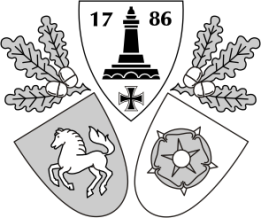 BeitrittserklärungKyffhäuserbund e.V. Landesverband Westfalen-Lippe e.V.In der Heinbach 3    57072 SiegenPostanschrift:      Bangsteder Weg 9        26632 IhlowMitgliedsnummerMitgliedsnummerKameradschaftsnummerKameradschaftsnummer   45    45    45    45 Kameradschaftim KreisverbandMit Wirkung vom      01.       01.       01. erkläre ich meinen Beitritt.NameVornameGeb.-Datum/OrtStraße/Nr.PLZ/OrtTelefonE-Mailmännlich  weiblich    Sportschütze 1)  ja  /    neinSportschütze 1)  ja  /    neinSportschütze 1)  ja  /    neinKyffhäuser Mitgliedermagazin  ja  /    neinDie Mitgliedschaft wird mit der Unterschrift der Beitrittserklärung eingeleitet. Diese ist umgehend in einfacher Ausfertigung an die Geschäftsstelle des Landesverbandes weiterzuleiten. Bei Minderjährigen ist die Unterschrift des Erziehungsberechtigten erforderlich.Die Mitgliedschaft wird mit der Unterschrift der Beitrittserklärung eingeleitet. Diese ist umgehend in einfacher Ausfertigung an die Geschäftsstelle des Landesverbandes weiterzuleiten. Bei Minderjährigen ist die Unterschrift des Erziehungsberechtigten erforderlich.Ort / DatumUnterschriftName/KontoinhaberPLZ/OrtStraße/Nr.BankIBANBICMandats-referenznummerOrt / DatumUnterschrift